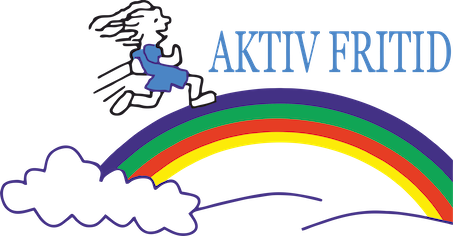 AKTIV FRITID Tønder	- Indkaldelse	GENERALFORSAMLING, Medborgerhuset, Tønder den  08. februar 2024, kl. 14.00Dagsordenen er iflg. vedtægterne:Valg af dirigent v. formandValg af referentFormandens beretningFremlæggelse af revideret regnskab til godkendelse v. kassererFastsættelse af kontingent/brugerbetaling for 2023       v. kassererNæste års budget v. kassererIndkomne forslag fra                                                                  	a: bestyrelsen,                                                                           	b: medlemmerValg i henhold til vedtægterneEventuelt